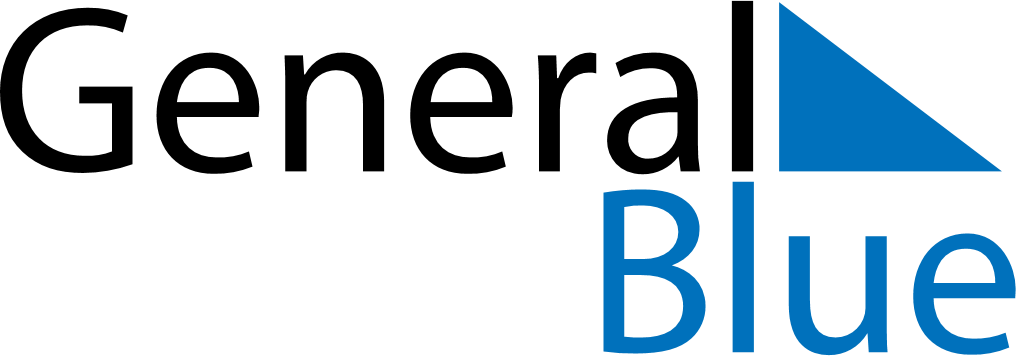 September 2021September 2021September 2021September 2021United StatesUnited StatesUnited StatesSundayMondayTuesdayWednesdayThursdayFridayFridaySaturday1233456789101011Labor Day121314151617171819202122232424252627282930